Broadstairs Detachment, A Company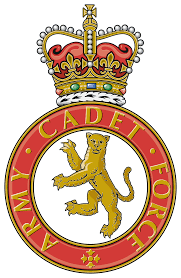 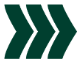 Kent Army Cadet Force185 Westwood Road,WestwoodBroadstairs                                                       Kent                                            CT10 2NT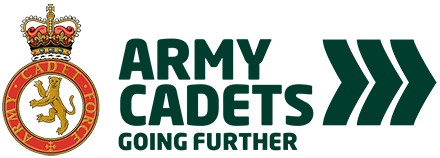 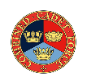 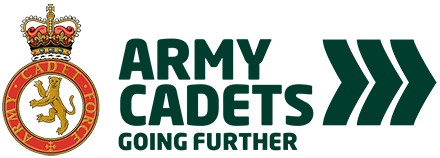 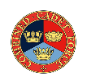 										24th March 2022Dear Sir/ Madam,I am writing to you as the Detachment Commander of Broadstairs Detachment, Kent Army Cadet Force. We are planning an Open Day to showcase our organisation and the detachment to potential new cadets and their parents/guardians. The Open day is to be held on Saturday 9th April 2022, starting at 10:00hrs. Our goal of the open day is to allow potential new cadets and their parents/guardians to see exactly what the Army Cadets has to offer young people and what experiences they can gain. We will have a snapshot of activities we offer, along with refreshments and an opportunity to speak staff and answer any questions parents/guardians may have. 	The Army Cadets accepts children aged 12 and in Year 8 up until they turn 18. If they chose to join, they will then undertake a progressive syllabus of 12 military focussed subjects such as Shooting, Drill and Fieldcraft, but also Navigation, Expedition and First aid. We also offer the ability to undertake the Duke of Edinburgh’s Award, as well as opportunities to do Adventurous Training courses. These Adventurous training courses are typically held in Wales but there are courses in Europe and even Canada for the keen and brave cadets out there.  In the Kent Army Cadet Force there are opportunities to go away on camps or training activities at least once a month. These events bring together cadets from across the county to do subject specific training; they are great opportunities to meet new people and help build confidence and independence. Typically, we organise everything from accommodation, food and travel, with a nominal fee of £20 applied. The years training culminates in the Annual Camp held in the summer holidays for 2 weeks. This is the highlight of the cadets training programme where the whole county travels to a camp to complete training, large scales exercises and adventurous training such as kayaking, rock climbing and mountain biking. If you chose to join our exciting organisation there is a joining fee of £30 which covers the issuing of uniform and a 3-season sleeping bag. The uniform is for their use the whole time they are in the cadet force and must be returned, however the sleeping bag is theirs to keep. Myself and the staff at Broadstairs hope to see you at our open day to answer any questions you may have.Yours Sincerely,Jamie Cooper-MorrisAUO (Adult Under Officer)